中學戲劇教育Mike事件簿一基本戲劇技巧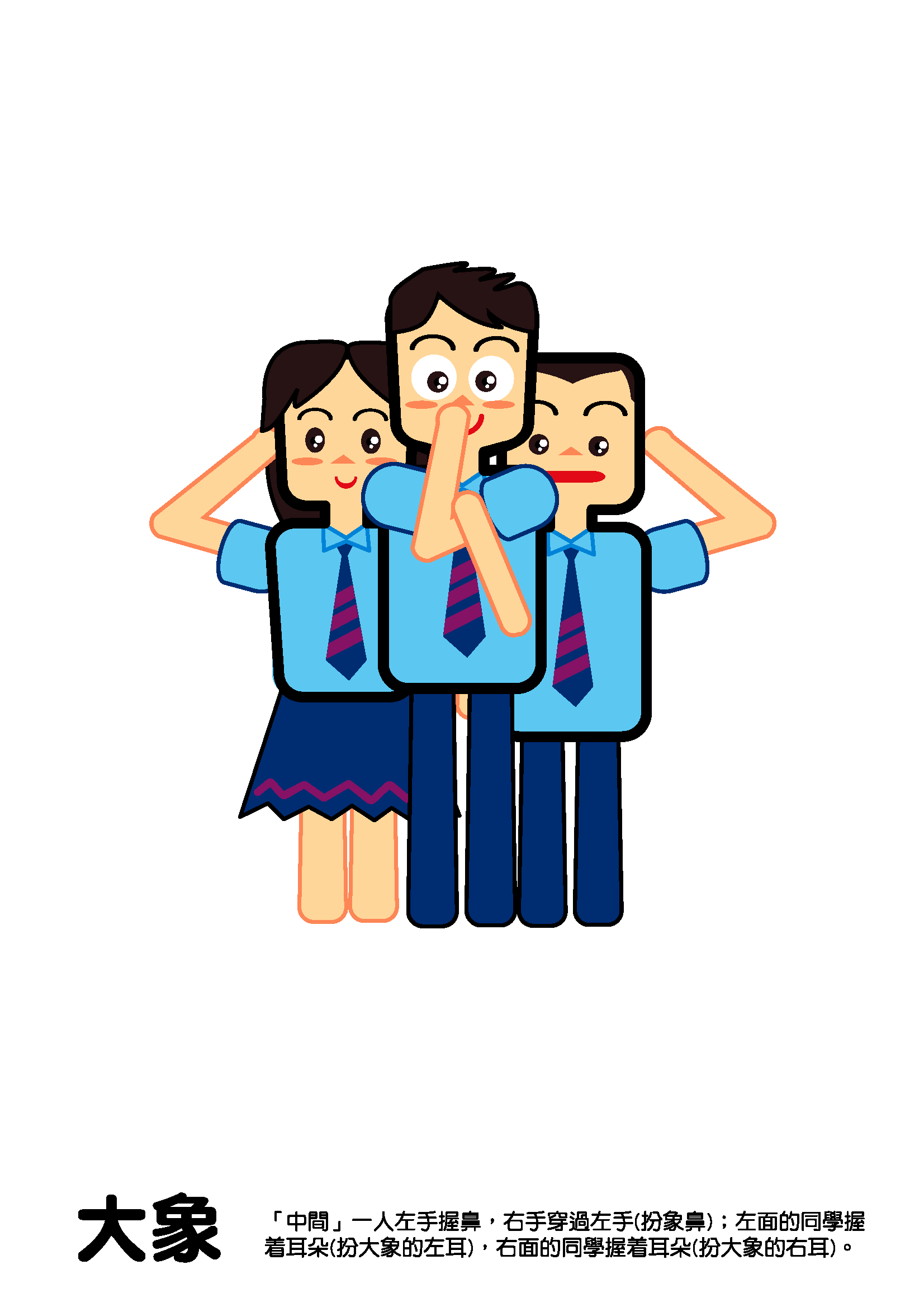 附件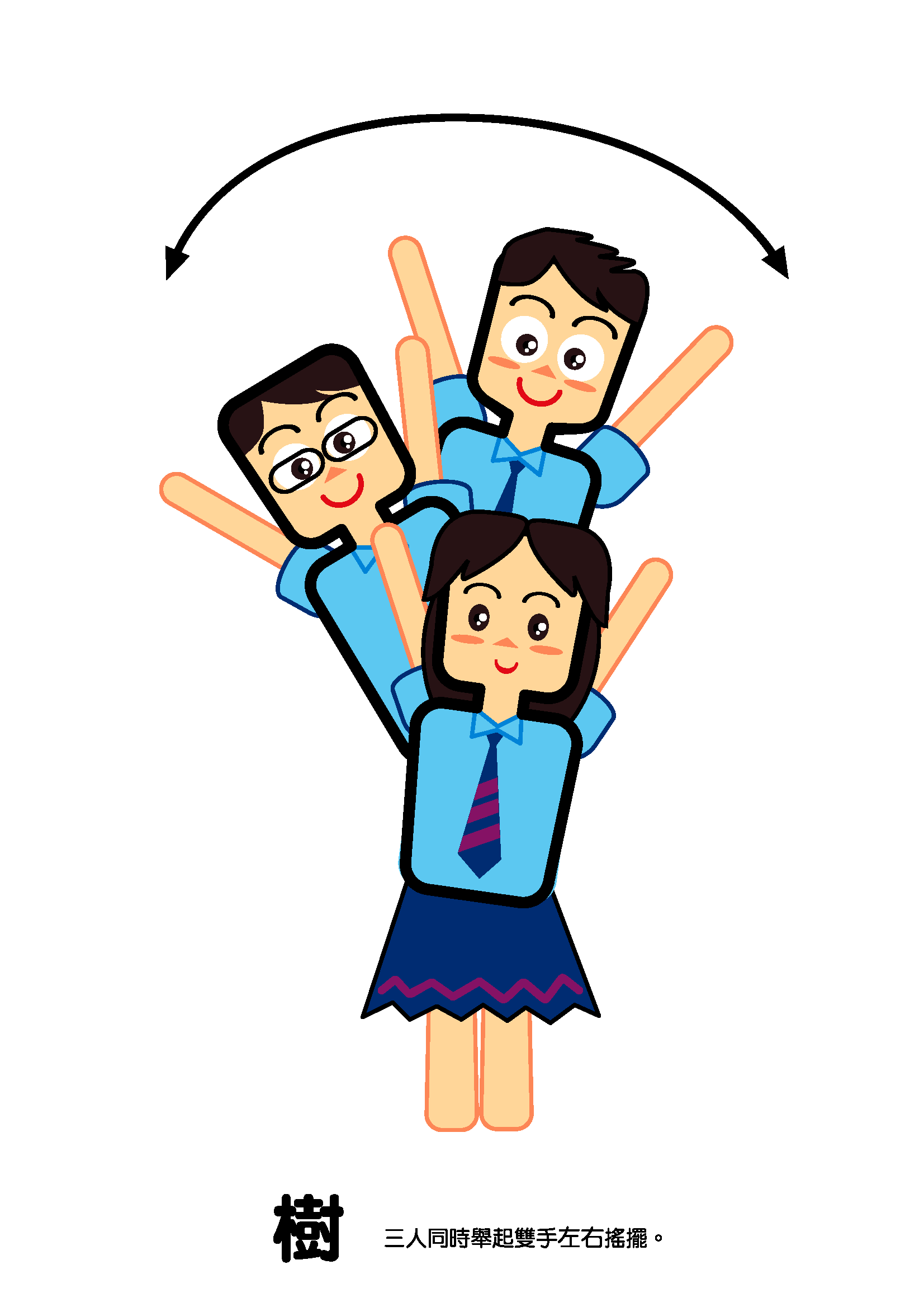 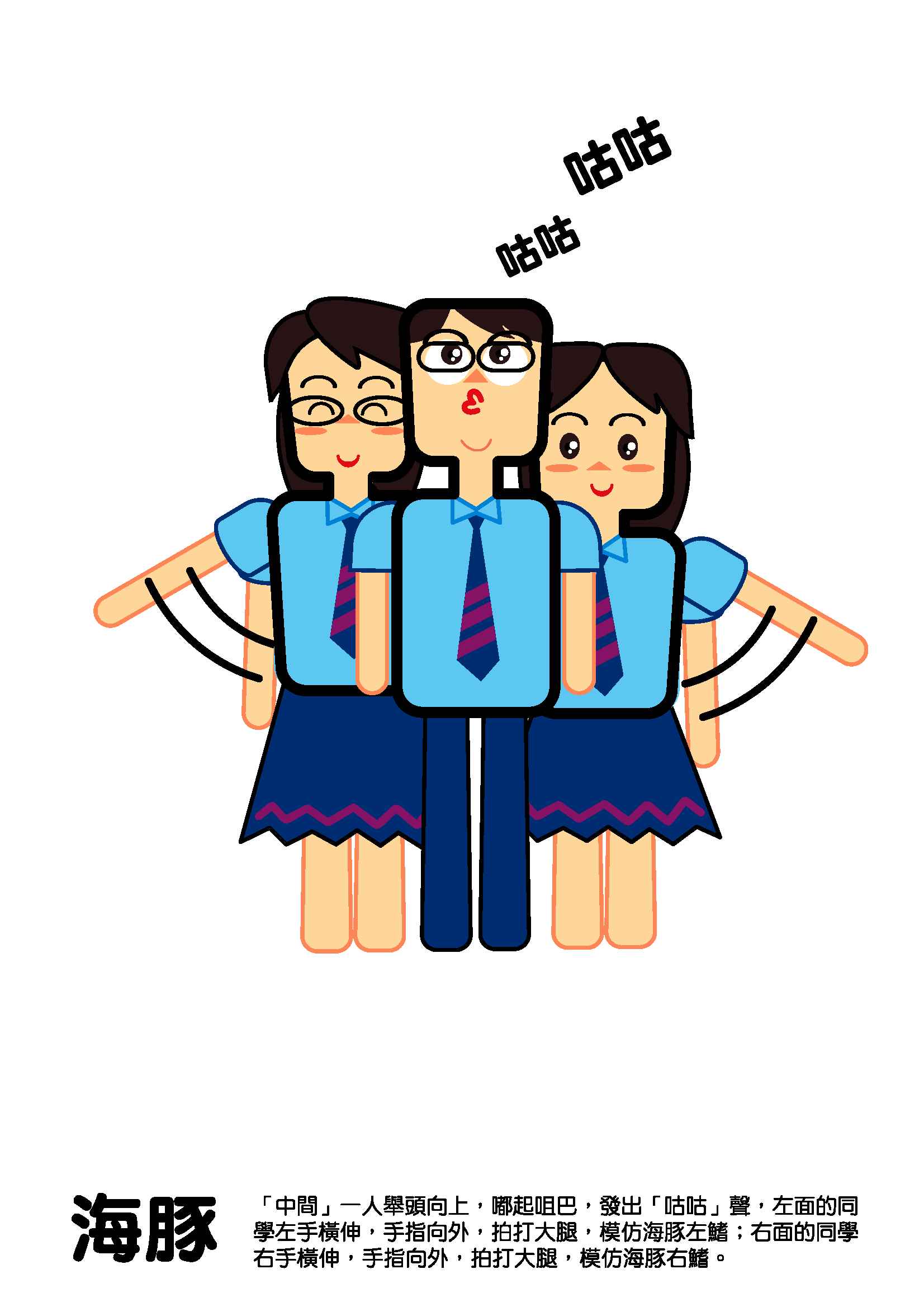 目 的讓學生掌握基本的戲劇技巧，投入戲劇課堂活動中。讓老師留意學生的人際網絡及社交技巧。對 象中一至中三學生建 議 時 間四十分鐘	教 具附件、近期熱門新聞時間教學步驟注意事項5分鐘熱身活動老師與同學行禮，請同學扮演一個老公公或老婆婆回禮，然後再請同學扮演一個活潑的小孩回禮。5分鐘大象、樹和海豚請同學圍一個大圈，一位同學發出指令(手指着一位同學，說大象、樹或海豚)，接受指令的同學要與左邊和右邊的同學(三人)合作扮演一種動物或植物，即大象、樹或海豚，每次完成動作後(不論成功與否)，「中間」的同學可指令另一位同學繼續進行活動。(是次目的只是令同學習慣肢體動作的表達，不着重輸或贏) 。大象：「中間」一人左手握鼻，右手穿過左手(扮象鼻)；左面的同學握着自己的左耳(扮大象的左耳)，右面的同學握着自己的右耳(扮大象的右耳)。(見附件)樹：三人同時舉起雙手左右搖擺海豚：「中間」一人舉頭向上，嘟起咀巴，發出「咕咕」聲，左面的同學左手橫伸，手指向外，拍打大腿，模仿海豚左鰭；右面的同學右手橫伸，手指向外，拍打大腿，模仿海豚右鰭。7分鐘情境創作(creating scenes)全體同學圍成一個大圈，一位同學站在中央，擺一個姿勢(定格)，第二位同學配合之前的一位同學，擺出一個姿勢(定格)構成一個有意思的畫面(可叫其他同學猜想是什麼意思)，然後第一位同學返回座位；第二位同學繼續保持姿勢，第三位同學再去配合第二位同學，擺出一個姿勢構成另一個有意思的畫面。老師著同學輪流做動作10分鐘定格/定鏡(still image)老師講述一些情境，請同學分組以定格形式表達出來。情境一：一班同學正在一起聊天，但周遭突然人聲四起。學校失火，試做出突然發現失火的情境。情境二：在街上閒逛時，突然發現前面不遠處有劫案發生。10分鐘採訪(interviewing)老師把同學分組 (六至七人)，老師講述一個近期的新聞故事(娛樂或時事)，請同學在小組中選一人當故事的主角，請其他同學先想一條問題訪問他/她，而主角則要回答問題。近期熱門的新聞3 分鐘總結老師與同學簡略地重溫當日所學過的戲劇技巧：情境創作，定格/定鏡和採訪；然後，老師詢問同學當利用肢體動作去表達自己時，遇到什麼困難的地方？代入角色時有什麼感受？代入角色去感受當事人的感受有什麼好處？接著，老師預告之後還有三節的戲劇教節，鼓勵同學多用肢體動作去表達自己及投入往後的戲劇教學活動。